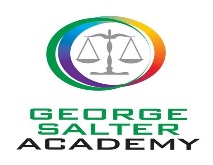  George Salter AcademyRegistration Form for Year 7 September 2024Performing Arts Aptitude Registration Form          Complete this form in BLACK INK using BLOCK CAPITALS. I wish to register for a place at George Salter Academy and wish to be considered for Performing Arts Aptitude (please tick appropriate box(es)).Dance 					Drama 				Music PERSONAL DETAILS OF CHILD 		        NOTES FOR GUIDANCE As registered with the Local Authority Surname …………………………………………………….. First Name …………………………………………………... Male or Female ……………………………………………… Date of Birth ...……………………………………………….PARENT(S)/CARER(S) INFORMATIONTitle Mr & Mrs/Mr/Mrs/Miss/Ms (delete as applicable) Surname …………………………………............................ Home Address ……………………………………………… ………………………………………………………. ………………………………………………………. Postcode …………................ Mobile Telephone No …………………………………      Home………………………………… Email …………………………………………………………………………………….To assist with administration of the testing procedures please advise (in the box below) if your child has any special requirements which may need to be supported on the test day.Declaration I confirm that this is a correct record of information in relation to my child’s application to George Salter Academy and that I have read and understood the George Salter Academy Rules of Admissions and agree to be bound by them. Signed ………………………………………………………. Date ……………………… Printed Name ……………………………………………… Parent/Guardian IMPORTANTIf you do not receive an invitation to an Assessment Session by 13th October 2023 then please telephone George Salter Academy Admissions on 0121 553 4665.Please ensure that the CORRECT POSTAGE is applied to your envelope relative to its size (Royal Mail conditions).Data Protection:  In accordance with General Data Protection Regulation and the Data Protection Act 1998, the school has a duty to protect this information and to keep it up to date.  The school is required to share some of the data with the Local Authority and with the DfE.  For further information, please refer to the Privacy Notice on the school’s website. 